Reception Class 2019-2020Term  Topic Autumn 1 Super Me, Super You 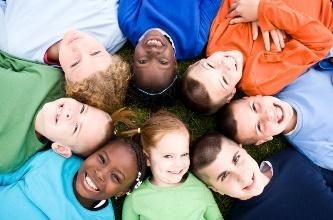 Autumn 2 The Gruffalo &Let‛s 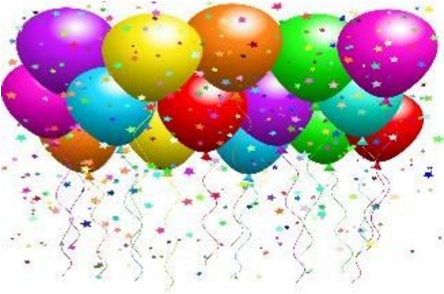 Celebrate Spring 1 Once Upon a Time 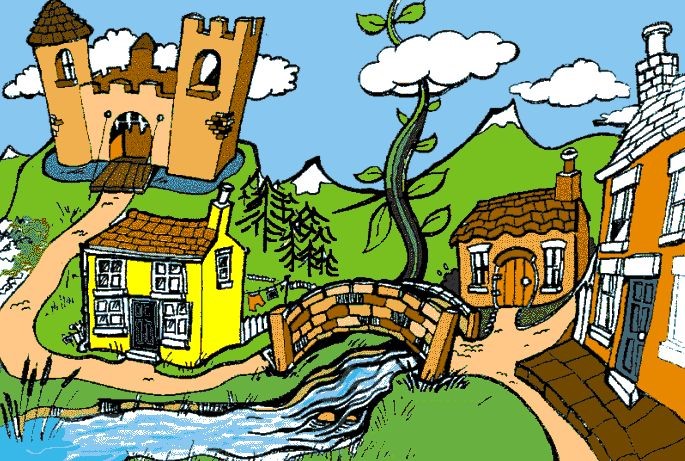 Spring 2 Journeys &Transport 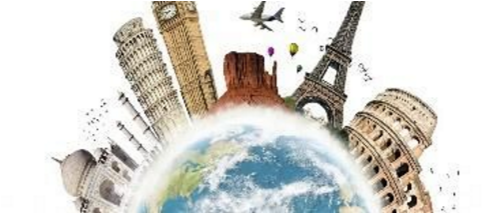 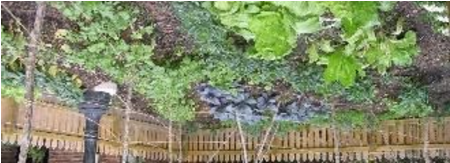 Summer 1  Summer 2 Safari 	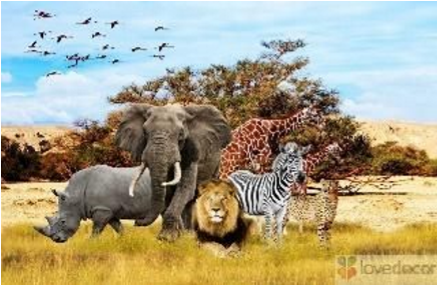 